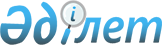 Қазақстан Республикасы Үкiметiнiң 1996 жылғы 11 желтоқсандағы N 1523 қаулысына өзгерiстер енгiзу туралы
					
			Күшін жойған
			
			
		
					Қазақстан Республикасы Үкiметiнiң қаулысы 1997 жыл 26 ақпан N 272. Күшi жойылды - ҚРҮ-нiң 1998.01.13. N 9 қаулысымен. ~P980009
     Қазақстан Республикасының Үкiметi қаулы етедi:
     "Радиожиiлiк спектрiн пайдалану құқығына конкурс-аукцион өткiзу
жөнiндегi комиссия құру туралы" Қазақстан Республикасы Үкiметiнiң
1996 жылғы 11 желтоқсандағы N 1523 қаулысына мынадай өзгерiстер
енгiзiлсiн:
     Қазақстан Республикасы Қаржы министрiнiң орынбасары
Р.Қ.Тоқсейiтов Қазақстан Республикасындағы радиожиiлiк спектрiн
пайдалану құқығына конкурс-аукцион өткiзу жөнiндегi комиссия құрамына
енгiзiлсiн;
     В.И. Менжулин аталған құрамнан шығарылсын.

     Қазақстан Республикасының
         Премьер-Министрi
      
      


					© 2012. Қазақстан Республикасы Әділет министрлігінің «Қазақстан Республикасының Заңнама және құқықтық ақпарат институты» ШЖҚ РМК
				